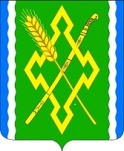 АДМИНИСТРАЦИИ НОВОЛАБИНСКОГО СЕЛЬСКОГО ПОСЕЛЕНИЯ УСТЬ-ЛАБИНСКОГО РАЙОНАПОСТАНОВЛЕНИЕот  23 сентября 2019 года                                    	                                                         № 68станица НоволабинскаяОб утверждении порядка оформления заданий на проведение мероприятий по контролю и их содержание, оформления результатов мероприятий по контролю без взаимодействия с юридическими лицами, индивидуальными предпринимателямиВ соответствии с Федеральным законом от 26 декабря 2008 года № 294-ФЗ "О защите прав юридических лиц и индивидуальных предпринимателей при осуществлении государственного контроля (надзора) и муниципального контроля", Федеральным законом от 6 октября 2003 года № 131-ФЗ "Об общих принципах организации местного самоуправления в Российской Федерации" постановляю:1. Утвердить порядок оформления и содержания заданий на проведение мероприятий по контролю без взаимодействия с юридическими лицами, индивидуальными предпринимателями при осуществлении муниципального контроля и оформления результатов таких мероприятий в администрации Новолабинского сельского поселения Усть-Лабинского район (прилагается).2. Признать утратившим силу постановление администрации Новолабинского сельского поселения Усть-Лабинского района от 21 июня 2017 года № 40 «Об утверждении порядка оформления заданий на проведение мероприятий по контролю и их содержание, оформления результатов мероприятий по контролю без взаимодействия с юридическими лицами, индивидуальными предпринимателями»3. Общему отделу администрации Новолабинского сельского поселения Усть-Лабинского района (Высоцкая) обнародовать настоящее постановление и разместить на официальном сайте администрации Новолабинского сельского поселения Усть-Лабинского района в информационно-телекоммуникационной сети «Интернет».4. Контроль за исполнением настоящего постановления возложить на исполняющего обязанности главы Новолабинского сельского поселения Усть-Лабинского района З.В.Ковалеву.5. Постановление вступает в силу со дня его обнародования. Исполняющий обязанности главы Новолабинского сельского поселенияУсть-Лабинского района                                                                    З.В.КовалеваПРИЛОЖЕНИЕк постановлению администрации Новолабинского сельского поселенияУсть-Лабинского районаот 23.09.2019 года № 68Порядокоформления заданий на проведение мероприятий по контролю и их содержание, оформления результатов мероприятий по контролю без взаимодействия с юридическими лицами, индивидуальными предпринимателями                                                    1. Общие положения1.1. Настоящий Порядок оформления и содержания заданий на проведение мероприятий по контролю без взаимодействия с юридическими лицами, индивидуальными предпринимателями при осуществлении муниципального контроля и оформления результатов таких мероприятий (далее - Порядок) разработан в соответствии с требованиями статьи 8.3, статьи 13.2 Федерального закона от 26 декабря 2008 года № 294-ФЗ "О защите прав юридических лиц и индивидуальных предпринимателей при осуществлении государственного контроля (надзора) и муниципального контроля" и устанавливает процедуру оформления заданий на проведение мероприятий по контролю, при проведении которых не требуется взаимодействие с юридическими лицами, индивидуальными предпринимателями, содержания таких заданий, оформления результатов мероприятий.1.2. Порядок распространяется на отношения, возникающие при осуществлении мероприятий по контролю, при проведении которых не требуется взаимодействие с юридическими лицами, индивидуальными предпринимателями (далее - мероприятия по контролю без взаимодействия с юридическими лицами, индивидуальными предпринимателями) должностными лицами администрации Новолабинского сельского поселения Усть-Лабинского района (далее - Администрация), уполномоченными на осуществление муниципального контроля.1.3. В рамках муниципального контроля Администрация осуществляет следующие мероприятия по контролю, при проведении которых не требуется взаимодействие с юридическими лицами, индивидуальными предпринимателями (далее - мероприятия по контролю без взаимодействия с юридическими лицами, индивидуальными предпринимателями):плановые (рейдовые) осмотры, обследования территории;наблюдение за соблюдением обязательных требований, требований, установленных муниципальными правовыми актами, посредством анализа информации о деятельности либо действиях юридического лица и индивидуального предпринимателя, которая предоставляется такими лицами (в том числе посредством использования федеральных государственных информационных систем) в орган муниципального контроля в соответствии с федеральными законами и принимаемыми в соответствии с ними иными нормативными правовыми актами Российской Федерации или может быть получена (в том числе в рамках межведомственного информационного взаимодействия) органом муниципального контроля без возложения на юридических лиц и индивидуальных предпринимателей обязанностей, не предусмотренных федеральными законами и принятыми в соответствии с ними иными нормативными правовыми актами Российской Федерации;1.4. Мероприятия по контролю без взаимодействия Администрации с юридическими лицами, индивидуальными предпринимателями проводятся с целью выявления нарушения требований федеральных законов и принимаемых в соответствии с ними иных нормативных правовых актов Российской Федерации, Краснодарского края, муниципальных правовых актов (далее - обязательные требования, требования, установленные муниципальными правовыми актами).1.5. При осуществлении деятельности, указанной в пункте 1.3 настоящего Порядка, должностные лица Администрации руководствуются Конституцией Российской Федерации, Федеральным законом от 26 декабря 2008 года № 294-ФЗ "О защите прав юридических лиц и индивидуальных предпринимателей при осуществлении государственного контроля (надзора) муниципального контроля", иными законами и подзаконными актами в указанной сфере, а также муниципальными правовыми актами Новолабинского сельского поселения Усть-Лабинского района.2. Оформление заданий на проведение мероприятий по контролю без взаимодействия с юридическими лицами, индивидуальными предпринимателями, содержание таких заданий2.1. Задания на проведение мероприятий по контролю без взаимодействия с юридическими лицами, индивидуальными предпринимателями оформляются по типовым формам в соответствии с Приложениями № 1, № 2 к настоящему Порядку.2.2. Задание на проведение мероприятия по контролю без взаимодействия с юридическим лицом, индивидуальным предпринимателем составляется должностными лицами Администрации, уполномоченными на осуществление муниципального контроля, и утверждается главой администрации Новолабинского сельского поселения Усть-Лабинского район или его заместителем и скрепляется печатью Администрации.2.3. Задание на проведение мероприятия по контролю без взаимодействия с юридическим лицом, индивидуальным предпринимателем должно содержать:дату выдачи и номер задания;должность, фамилию, имя, отчество (при наличии) должностного лица, подготовившего задание на проведение мероприятия по контролю без взаимодействия с юридическим лицом, индивидуальным предпринимателем;должность, фамилию, имя, отчество (последнее - при наличии) должностного лица или должностных лиц, которым поручено проведение мероприятий по контролю;место проведения мероприятия;даты начала и окончания исполнения задания на проведение мероприятия по контролю без взаимодействия с юридическим лицом, индивидуальным предпринимателем.2.4. В задании на проведение мероприятия по контролю без взаимодействия с юридическим лицом, индивидуальным предпринимателем, предусмотренного абзацем 2 пункта 1.3 раздела 1 настоящего Порядка, не может быть указано конкретное юридическое лицо, индивидуальный предприниматель.2.5. Утвержденное в соответствии с пунктом 2.2 Раздела 2 настоящего Порядка задание подлежит регистрации в журнале мероприятий по контролю без взаимодействия с юридическими лицами, индивидуальными предпринимателями (далее - журнал мероприятий), который составляется согласно Приложению № 5 к настоящему Порядку.2.6. Утвержденное и зарегистрированное в соответствии с пунктами 2.2 и 2.5 Раздела 2 настоящего Порядка задание перед началом выполнения мероприятия вручается специалистом общего Администрации (далее - специалист Отдела) должностному лицу, которому поручено осуществление мероприятия, под роспись.3. Оформление должностными лицами результатов проведения мероприятий по контролю без взаимодействия с юридическими лицами, индивидуальными предпринимателями3.1. По результатам выполнения мероприятия по контролю без взаимодействия с юридическим лицом, индивидуальным предпринимателем, указанного в абзаце 2 пункта 1.3 раздела 1 настоящего Порядка должностными лицами, ответственными за его проведение, составляется акт осмотра, обследования территории в соответствии с Приложением № 3 к настоящему Порядку.3.1.1. Акт осмотра, обследования территории должен содержать:дату и место составления акта осмотра, обследования;наименование органа муниципального контроля;фамилии, имена, отчества (при наличии) и должности должностного лица или должностных лиц, проводивших и участвовавших в осмотре, обследовании территории;дату, время, продолжительность и место проведения осмотра, обследования территории;краткую характеристику осматриваемой территории с указанием ее местоположения;сведения о результатах осмотра территории, в том числе о выявленных нарушениях обязательных требований, требований, установленных муниципальными правовыми актами, а также об их характеристике;сведения о лицах, допустивших нарушения, в случае, если удается установить таких лиц;подпись должностного лица или должностных лиц, проводивших осмотр территории, и лиц, участвовавших в осмотре территории;информацию о мероприятиях, проводимых в ходе осмотра территории: фотографирование, отбор проб и др. (указывать марку и ключевые параметры фотоаппарата и других технических средств);приложения к акту осмотра, обследования территории (фотоматериалы, протоколы отбора проб).3.1.2. Акт осмотра, обследования территории оформляется не позднее рабочего дня, следующего за днем окончания исполнения мероприятия по контролю без взаимодействия с юридическим лицом, индивидуальным предпринимателем, указанного в задании на его проведение.3.2. По результатам выполнения мероприятия по контролю без взаимодействия с юридическим лицом, индивидуальным предпринимателем, указанного в абзаце 3 пункта 1.3 раздела 1 настоящего Порядка, должностными лицами, ответственными за его проведение, составляется акт контрольного мероприятия по наблюдению за соблюдением обязательных требований, требований, установленных муниципальными правовыми актами, посредством анализа информации, поступившей в Администрацию (далее - акт контрольного мероприятия) в соответствии с Приложением № 4 к настоящему Порядку.3.2.1. Акт контрольного мероприятия должен содержать:дату, номер и место составления акта контрольного мероприятия;фамилии, имена, отчества (при наличии) и должности должностного лица или должностных лиц, проводивших анализ информации, поступившей в Администрацию;дату, время, продолжительность и место проведения анализа, поступившей информации;сведения о результатах проведенного анализа информации, поступившей в Администрацию, в том числе о выявленных нарушениях обязательных требований, требований, установленных муниципальными правовыми актами;сведения о лицах, допустивших нарушения;подпись должностного лица или должностных лиц, проводивших анализ информации, поступившей в Администрацию;приложения к акту контрольного мероприятия (документы, подтверждающие факт выявленного нарушения).3.2.2. Акт контрольного мероприятия оформляется не позднее рабочего дня, следующего за днем окончания исполнения мероприятия по контролю без взаимодействия с юридическим лицом, индивидуальным предпринимателем, указанного в задании на его проведение.3.3. Схемы, таблицы, отражающие данные, полученные при применении средств технических измерений и фиксации, в том числе фототаблицы и электронные носители информации, содержащие сведения, полученные при проведении мероприятия по контролю без взаимодействия с юридическим лицом, индивидуальным предпринимателем, являются приложением к акту. Приложения к акту, изложенные на бумажных носителях, подписываются участниками мероприятия, электронные носители информации запечатываются в конверт, скрепляемый подписями участников мероприятия.3.4. Акт выполнения мероприятия по контролю без взаимодействия с юридическим лицом, индивидуальным предпринимателем, задание вместе с документами, отражающими результаты проведения мероприятия, оформленными в соответствии с настоящим Порядком, возвращается специалисту Отдела должностным лицом, осуществившим мероприятие, о чем делается соответствующая отметка в журнале мероприятий.4. Меры, принимаемые по фактам выявленных нарушений4.1. В случае выявления при проведении мероприятий по контролю, указанных в пункте 1.3 раздела 1 настоящего Порядка, нарушений обязательных требований, требований, установленных муниципальными правовыми актами, должностные лица Администрации, уполномоченные на осуществление муниципального контроля, принимают в пределах своей компетенции меры по пресечению таких нарушений, а также направляют в письменной форме главе администрации Новолабинского сельского поселения Усть-Лабинского  района или его заместителю мотивированное представление с информацией о выявленных нарушениях для принятия при необходимости решения о назначении внеплановой проверки юридического лица, индивидуального предпринимателя по основаниям, указанным в пункте 2 части 2 статьи 10 Федерального закона от 26 декабря 2008 года № 294-ФЗ "О защите прав юридических лиц и индивидуальных предпринимателей при осуществлении государственного контроля (надзора) и муниципального контроля".4.2. В случае получения в ходе проведения мероприятий по контролю без взаимодействия с юридическими лицами, индивидуальными предпринимателями указанных в частях 5-7 статьи 8.2 Федерального закона от 26 декабря 2008 года № 294-ФЗ "О защите прав юридических лиц и индивидуальных предпринимателей при осуществлении государственного контроля (надзора) и муниципального контроля" сведений о готовящихся нарушениях или признаках нарушения обязательных требований, требований, установленных муниципальными правовыми актами, Администрация направляет юридическому лицу, индивидуальному предпринимателю предостережение о недопустимости нарушения обязательных требований, требований, установленных муниципальными правовыми актами.Исполняющий обязанности главы Новолабинского сельского поселенияУсть-Лабинского района                                                                    З.В.КовалеваПриложение N 1к порядку оформления и содержания заданийна проведение мероприятий по контролюбез взаимодействия с юридическими лицами,индивидуальными предпринимателями приосуществлении муниципального контроляи оформления результатов таких мероприятийв администрации Новолабинского сельскогопоселения Усть-Лабинского районаПлановое (рейдовое) задание на проведение плановых (рейдовых) осмотров, обследованийот__________ N______(дата)на проведение планового (рейдового) осмотра,обследования___________________________________________________(место проведения планового рейдового осмотра, обследования: район, территория, и т.д.)Дата начала и окончания исполнения планового (рейдового) задания:с "__" _____ 20__года по "__" ________ 20__годаДолжностные лица, участвующие в проведении планового (рейдового) осмотра, обследования:________________________________________________________________(фамилия и инициалы, должность)___________________________                 ____________________ М.П.(должность, ФИО лица,                                               (подпись)утвердившего задание)Исполняющий обязанности главы Новолабинского сельского поселенияУсть-Лабинского района                                                                    З.В.КовалеваПриложение N 2к порядку оформления и содержания заданийна проведение мероприятий по контролюбез взаимодействия с юридическими лицами,индивидуальными предпринимателями приосуществлении муниципального контроляи оформления результатов таких мероприятийв администрации Новолабинского сельскогопоселения Усть-Лабинского районаЗадание на проведение мероприятия по наблюдению за соблюдением обязательных требований посредством анализа информации, поступившей в администрацию Новолабинского сельского поселения Усть-Лабинского районаот ____________ N __________                    (дата)на проведение мероприятия по наблюдению за соблюдением обязательных требований посредством анализа информации, поступившей в администрацию Новолабинского сельского поселения Усть-Лабинского района, о деятельности либо действиях юридического лица, индивидуального предпринимателя:______________________________________________________________(место проведения мероприятия. наименование информации, сведений, отчетов, сроки их предоставления, наименование нормативно-правового акта и т.д.)Правовые основания проведения мероприятия по наблюдению за соблюдением обязательных требований посредством анализа информации, поступившей в администрацию Новолабинского сельского поселения Усть-Лабинского района:______________________________________________________________(ссылка на положение нормативного правового акта, в соответствии с которым осуществляется контрольное мероприятие)Дата начала и окончания исполнения мероприятия по наблюдению за соблюдением обязательных требований посредством анализа информации, поступившей в администрацию Новолабинского сельского поселения Усть-Лабинского района, о деятельности либо действиях юридического лица и индивидуального предпринимателя:с "___" _____ 20___года по "____"________20___ годаДолжностные лица, участвующие в проведении мероприятия по наблюдению за соблюдением обязательных требований посредством анализа информации, поступившей в администрацию Новолабинского сельского поселения Усть-Лабинского района:________________________________________________________________(фамилия и инициалы, должность)___________________________                     ____________________ М.П.(должность, ФИО лица,                                                 (подпись)утвердившего задание)Исполняющий обязанности главы Новолабинского сельского поселенияУсть-Лабинского района                                                                    З.В.КовалеваПриложение N 3к порядку оформления и содержания заданийна проведение мероприятий по контролюбез взаимодействия с юридическими лицами,индивидуальными предпринимателями приосуществлении муниципального контроляи оформления результатов таких мероприятийв администрации Новолабинского сельскогопоселения Усть-Лабинского района                                                                                                                    _______________________ _____________________место составления акта (дата составления акта)Акт осмотра, обследования территории"___"__________20______г. на основании ___________________________________________________________________________________________________________(дата, номер, наименование правового акта)Проведен осмотр, обследование: __________________________________________________________________(дата, время, продолжительность, место проведения планового рейдового осмотра, обследования: район, территория)в рамках осуществления_____________________________________________(вид муниципального контроля)Лица, проводившие осмотр, обследование территории: _____________________________________________________________________________При проведении осмотра территории присутствовали: _____________________________________________________________________________В ходе осмотра, обследования территории установлено: _____________________________________________________________________________(описание хода проведения мероприятия, применения средств технических измерений, а также фиксации данных, полученных в результате проведения мероприятия)Сведения о применении средств технических измерений и фиксации:________________________________________________________Прилагаемые документы: __________________________________________________________________(акт осмотра, обследования, фотоматериалы, протоколы отбора проб)Подписи лиц, проводивших осмотр, обследование: __________________________________________________________________Подписи лиц, присутствовавших при проведении осмотра: ______________________________________________________________Приложение к акту осмотраФотоматериалыприложение к акту осмотра, обследованияN _________ от "__" _____________ 20__ г.Фото N ______Краткая характеристика, местоположение(географическая привязка), дата съемки.Составил______________________________________________________________(подпись, Ф.И.О.) (дата)Исполняющий обязанности главы Новолабинского сельского поселенияУсть-Лабинского района                                                                    З.В.КовалеваПриложение N 4к порядку оформления и содержания заданийна проведение мероприятий по контролюбез взаимодействия с юридическими лицами,индивидуальными предпринимателями приосуществлении муниципального контроляи оформления результатов таких мероприятийв администрации Новолабинского сельскогопоселения Усть-Лабинского районаАкт контрольного мероприятия"___"__________ 20___г.На основании: ______________________________________________________(дата, номер, наименование правого акта)проведено контрольное мероприятие по наблюдению за соблюдением обязательных требований посредством анализа информации, поступившей в Администрацию: _________________________________________________________________________________________________________________________________(место проведения контрольного мероприятия, дата, время продолжительность)в рамках осуществления ______________________________________________                                  (вид муниципального контроля)Лица, проводившие контрольное мероприятие ______________________________________________________________________________________________________________________________________________________________________________________________________При проведении контрольного мероприятия присутствовали:_______________________________________________________________________________________________________________________________________________________________________________________________________________________________________В ходе контрольного мероприятия установлено:_____________________________________________________________________________(описание хода проведения мероприятия)Прилагаемые документы:______________________________________________________________________________________________________________________________________________________________________________________________________________________________________________________________________________________________________ Подписи лиц, проводивших осмотр, обследование_______________________________________________________________________________________________________________________________________________________________________________________Подписи лиц, присутствовавших при проведении контрольного мероприятия: __________________________________________________________________Исполняющий обязанности главы Новолабинского сельского поселенияУсть-Лабинского района                                                                    З.В.КовалеваПриложение N 5к порядку оформления и содержания заданийна проведение мероприятий по контролюбез взаимодействия с юридическими лицами,индивидуальными предпринимателями приосуществлении муниципального контроляи оформления результатов таких мероприятийв администрации Новолабинского сельскогопоселения Усть-Лабинского районаЖурналмероприятий по контролю без взаимодействияс юридическими лицами, индивидуальными предпринимателями в администрацииНоволабинского сельского поселения Усть-Лабинского районаИсполняющий обязанности главы Новолабинского сельского поселенияУсть-Лабинского района                                                                    З.В.КовалеваМесто для фотографии________________(место составления акта)(дата составления акта)(дата составления акта)(дата составления акта)(дата составления акта)(дата составления акта)Nп/пДата и номер задания о проведении мероприятия, отметка о вручении (подпись)Сведения о должностном лице, осуществившем мероприятиеДата (период) проведения мероприятияМесто расположения объекта (адрес, сведения о регистрации (при наличии)Правообладатель объекта (фактический пользователь) сведения о правоустанавливающих документах (при наличии)Сведения о результатах мероприятия, номер акта, отметка о передаче материала лицу, выдавшему заданиеСведения о хранении (передаче) результатов мероприятия12345678